Протокол школьного этапа «Президентских спортивных игр» в 2023-2024 учебном годуМБОУ СОШ № 14 имени Героя Советского Союза С.Е. Белого хутора Бейсужек Второй.Таблица игр среди девушек 2009-2010 г. р. по настольному теннису.                      Главный судья:                                                              Е.В. Илясова                      Секретарь:                                                                      А.О. КвашаТаблица игр среди юношей 2009-20010 г. р. по настольному теннису.                      Главный судья:                                                              Е.В. Илясова                      Секретарь:                                                                      А.О. Кваша№класс12ОМ1.8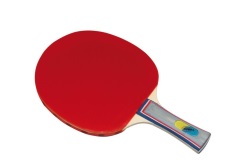 2:122I2.71:211II№класс12ОМ1.82-022I2.70-211II